Міські Правила прийманнястічних вод від споживачів до системицентралізованого водовідведенняміста ЮжноукраїнськаЛИСТ УЗГОДЖЕННЯ1. Загальні положення	1.1. Міські правила приймання стічних вод від споживачів до системи централізованого водовідведення міста Южноукраїнська (далі - Правила) розроблені відповідно до Закону України «Про охорону навколишнього природного середовища», Водного кодексу України, Правил охорони поверхневих вод від забруднення зворотними водами, затверджених постановою Кабінету Міністрів України від 25.03.1999 №465 /редакція від 30.10.2013/, (далі – Правила охорони поверхневих вод), згідно з Державними Будівельними нормами і правилами ДБН В.2.5-75:2013 «Каналізація. Зовнішні мережі та споруди. Основні положення проектування», ДБН В.2.5-64:2012 «Внутрішній водопровід та каналізація», Правил приймання стічних вод до систем централізованого водовідведення, затверджених наказом Міністерства регіонального розвитку, будівництва та житлово-комунального господарства України 01 грудня 2017 року №316 та зареєстрованих в Міністерстві юстиції України 15 січня 2018 року за №56/31508, Правил користування системами централізованого комунального водопостачання та водовідведення в населених пунктах України, затверджених наказом Міністерства з питань житлово-комунального господарства України від 27.06.2008 № 190 та зареєстрованих в Міністерстві юстиції України 07.10.2008 за № 936/15627 /зі змінами від 27.03.2012, 24.10.2012 та 19.04.2021/,                   (далі - Правила користування), Порядку визначення розміру плати, що справляється за понаднормативні скиди стічних вод до систем централізованого водовідведення, затверджених наказом Міністерства регіонального розвитку, будівництва та житлово-комунального господарства України 01 грудня 2017 року №316, зареєстрованих в Міністерстві юстиції України 15 січня 2018 року за №57/31509 /зі змінами від 09.11.2021/, (далі – Порядок), Методики розрахунку розмірів відшкодування збитків, заподіяних державі внаслідок порушення законодавства про охорону та раціональне використання водних ресурсів, затвердженої наказом Міністерства охорони навколишнього природного середовища України від 20.07.2009 № 389 та зареєстрованим у Мін’юсті України 14.08.2009 за № 767/16783 /зі змінами від 15.09.2021/, (далі – Методика), Постанови КМУ від 05.07.2019 № 690 «Про затвердження Правил надання послуг з централізованого водопостачання та централізованого водовідведення і типових договорів про надання послуг з централізованого водопостачання та централізованого водовідведення».	1.2. Терміни, що вживаються у цих Правилах, мають таке значення: Виконавець – суб’єкт господарювання, який проводить господарську діяльність у сфері централізованого водопостачання та/або централізованого водовідведення та має у власності, господарському віданні або оперативному управлінні об’єкти, системи централізованого питного водопостачання та централізованого водовідведення, і з якими   суб’єктом господарювання укладено договір на отримання послуг з централізованого водопостачання та/або централізованого водовідведення; 	Споживач-юридична особа або фізична особа, яка отримує послуги з централізованого водопостачання та/або централізованого водовідведення на підставі укладеного договору;ГДК (гранично допустима концентрація) - встановлений рівень концентрації речовини у воді, вище за який вода непридатна для конкретних цілей водокористування;       договір - забезпечення Виконавцем постачання питної води у відповідній кількості та якості, послуги, по встановленим нормам за: індивідуальним договором про надання послуг з централізованого водопостачання та централізованого водовідведення; договором з власником (користувачем) будівлі (приміщенням у будівлі), з колективним споживачем за колективним договором про надання послуг з централізованого водопостачання та централізованого водовідведення. 	головний каналізаційний  колектор - трубопровід,  який збирає стічні води від збірних колекторів та каналізаційних насосних станцій;	залповий скид у каналізацію - скид стічних вод з концентраціями забруднюючих речовин, що перевищують установлені Правилами більш як у 20 разів;	збірний колектор - трубопровід, який збирає стічні води з окремих випусків та передає їх у головний каналізаційний колектор;	каналізація - сукупність споруд та мереж, призначених  для відведення та очищення стічних вод;	каналізаційний випуск підприємств Споживача - трубопровід, яким стічні води Споживача випускаються у збірний чи головний каналізаційний колектор;	контрольний колодязь - колодязь на каналізаційному випуску Споживача безпосередньо перед приєднанням до збірного чи головного каналізаційного колектора;	локальна каналізація - сукупність каналізаційних споруд, призначених для відводу стічних вод окремого підприємства, території споживача;	локальні очисні споруди - споруди для очищення стічних вод окремого підприємства Споживача, території до відповідних вимог;	об’єкт Споживача - окремо розташована територія споживача з відокремленими системами  централізованого водопостачання і централізованого  водовідведення;ОСГПК (очисні споруди господарсько-побутової каналізації) – комплекс споруд призначених для прийому, повного біологічного очищення, знезараження та відведення очищених, дощових, талих та господарсько-побутових стічних вод об’єктів міста Южноукраїнська і промислового майданчика відокремленого підрозділу «Південноукраїнська АЕС» державного підприємства Національна атомна енергогенеруюча компанія «Енергоатом» (далі – ВП ПАЕС) в Ташлицьке водоймище-охолоджувач;	стічні води Споживача - усі види стічних вод, що утворилися внаслідок їхньої діяльності після використання води в усіх системах водопостачання (господарсько-питного, технічного, гарячого водопостачання тощо), а також поверхневі та дощові води з території Споживача (з урахуванням субспоживачів);	Субспоживач - водокористувач, який одержує воду з міської водопровідної мережі або скидає стічні води в каналізаційну мережу через мережі Споживача за укладеною з ним угодою та за погодженням з Виконавцем. 	 1.3. Правила встановлюють єдиний порядок приймання стічних вод у системи  каналізації ВП ПАЕС та міста Южноукраїнська та поширюються на підприємства, що мають на балансі системи міського водопроводу та каналізації (далі - Виконавець), та на всі підприємства, установи, організації незалежно від форм власності й відомчої належності, які скидають свої стічні води в системи каналізації міста, підприємства, що будуються і реконструюються та фізичних осіб (далі – Споживач).	Виконавцями в місті Южноукраїнську вважаються комунальне підприємство «Теплопостачання та водо-каналізаційне господарство» (далі – КП ТВКГ) та ВП ПАЕС. 	1.4. Правила спрямовані на запобігання порушенням у роботі очисних споруд господарсько-побутової каналізації (далі – ОСГПК), мереж і споруд каналізації, підвищення ефективності роботи цих споруд і безпеки їх експлуатації та забезпечення охорони навколишнього природного середовища від забруднення скидами стічних вод Споживачів. 	Правила встановлюють вимоги до Споживачів, які скидають стічні води до міської та відомчої каналізації, регламентують взаємні права та обов’язки Споживачів і Виконавців, порядок визначення величини плати за скидання стічних вод у каналізацію, порядок контролю за виконанням цих Правил, відповідальність та міри впливу за їх порушення. 	    Виконавець здійснює скиди у водні об’єкти очищених стічних вод з вмістом забруднюючих речовин у відповідності до лімітів, що встановлюються органами Міндовкілля  та  сплачують  екологічний  податок.    Підприємства  скидають  стічні  води в системи комунальної чи відомчої каналізації та сплачують їм за послуги  централізованого водовідведення відповідно до договорів з Виконавцями. Договори укладають на підставі  цих  Правил, Правил користування системами комунального водопостачання та водовідведення в містах і селищах України, затверджених наказом Держжитлокомунгоспу України від 27.06.2008 №190 та Правил приймання вод до систем централізованого водовідведення, затверджених наказом Міністерства регіонального розвитку, будівництва та житлово-комунального господарства України 01 грудня 2017 року №316 та зареєстрованих в Міністерстві юстиції України 15 січня 2018  року за №56/31508.	Споживачі повинні повністю покрити всі витрати Виконавця, пов’язані з транспортуванням і очищенням стічних вод та справлянням екологічного податку. При недотриманні вимог договору та цих Правил сплатити Виконавцю плату за скид понаднормативних забруднень, а  також  відшкодувати  збитки, заподіяні через порушення режиму скиду і  допустимих концентрацій забруднюючих речовин у стічних водах, які скидаються Споживачами. Контроль за прийманням стічних вод  Підприємств у каналізаційну мережу здійснюють Виконавці.Контроль якості стічних вод, що скидаються в каналізаційну мережу, повинен здійснювати безпосередньо Споживач шляхом проведення відомчого лабораторного контролю або шляхом залучення інших лабораторій, атестованих в області, вимірів показників якості стічних вод. Інформація про кількість і склад стічних вод, що поступають у каналізаційну мережу повинна надаватися до ВП ПАЕС або до КП ТВКГ за підписом Споживача (керівника підприємства), який несе відповідальність за її достовірність.Лабораторія ОСГПК ВП ПАЕС здійснює контроль за якістю стічних вод які поступають по напірним каналізаційним колекторам на ОСГПК щоденно  та стічних вод Споживачів, які скидаються у відомчу каналізацію ВП ПАЕС з метою визначення відповідності їх складу встановленим вимогам не менше одного разу в три місяці. Робота проводиться згідно з затвердженим графіком відбору проб, шляхом відбору разових проб. Перелік контрольованих показників і кратність контролю встановлюється за показниками, включеними в дозволи, які регламентують діяльність Виконавця по  централізованому водопостачанню та централізованому водовідведенню та які видає управління екології та природних ресурсів Миколаївської обласної державної адміністрації.	1.5. Правила є обов’язковими для всіх Споживачів, яким Виконавець надає послуги з централізованого  водовідведення та, які розташовані на території міста Южноукраїнська.	1.6. Виконавець встановлює кожному конкретному Споживачу режими і нормативи скиду забруднюючих речовин у систему каналізації міста та систем каналізації ВП ПАЕС, які не підлягають погодженню з органами Міндовкілля та МОЗ України. 	1.7. Виконавець приймає стічні води Споживачів до комунальної або відомчої каналізації за умови, якщо каналізаційна мережа та очисні споруди мають резерв пропускної спроможності, показники якості стічних вод Споживача задовольняють вимоги цих Правил та укладеного з Виконавцем договору на приймання стічних вод (Договір на послуги  централізованого водовідведення).	1.8. Кожний Споживач скидає стічні води в каналізаційну систему міста Южноукраїнська та ВП ПАЕС через окремий випуск з обов’язковим улаштуванням контрольних колодязів, розташованих на каналізаційній мережі Споживача в місцях, що мають під’їзні дороги. Об’єднання випусків стічних вод від кількох Споживачів дозволяється тільки після контрольного колодязя на випуску кожного Споживача. 	1.9. Приймання в каналізацію стічних вод, які вивозяться асенізаційним транспортом від Споживачів, здійснюється тільки через зливні колодязі,  у разі їх відсутності місця скиду таких стічних вод визначаються місцевими правилами приймання або у договорі. Такі підприємства або приватні власники сплачують Виконавцю за транспортування та очистку стічних вод в об’ємах водоспоживання згідно з договором.2. Права й обов’язки Виконавців і Споживачів, які користуються послугами каналізаційних мереж	2.1. Виконавець має право:	1) розробляти, погоджувати та представляти на затвердження виконавчим органам міської ради міські правила приймання стічних вод Споживачів, а також зміни та доповнення до них відповідно до чинного законодавства України; 	2) контролювати якість, кількість та режим скиду стічних вод Споживачів;	3) пред’являти Споживачам у встановленому порядку рахунки для оплати за скид понаднормативних забруднень із застосуванням коефіцієнта кратності, який враховує рівень небезпеки скинутих забруднень, при порушенні цих Правил;	4) здійснювати раптовий (у будь-яку годину доби), не погоджений із Споживачем заздалегідь, відбір проб для контролю за якістю стічних вод, що скидаються. Порядок та періодичність відбору проб визначаються в Положенні про інспекцію промислового водовідведення. 	5) вимагати від Споживача будівництва локальних очисних споруд при систематичному скиді понаднормативних забруднень;	6) відмовляти в прийманні до каналізації додаткових об’ємів стічних  вод або забруднюючих речовин при роботі очисних споруд каналізації з гідравлічним перевантаженням або перевантаженням щодо забруднень;	7) обмежувати скид стічних вод у каналізаційну мережу при невиконанні Споживачами цих Правил та заходів з нормалізації якості та режиму скиду стічних вод, а також при несвоєчасній оплаті ними послуг централізованого  водовідведення;	8) відключати Споживачів від мереж водопроводу та каналізації:	а)   після письмового попередження у разі:	- відсутності договору або ухиляння від укладання або ухиляння від продовження (переукладення) договору;	- несплати або несвоєчасної оплати послуг централізованого водовідведення;	- невиконання Споживачами умов договору, цих Правил та заходів з нормалізації якості та режиму скиду стічних вод;	- у разі самовільного приєднання Споживачем та/або самовільного скидання стічних вод до системи централізованого водовідведення  Виконавця. При цьому за збитки Споживачів - порушників, Виконавець відповідальності не несе.                Повторне підключення Споживача до систем  централізованого водовідведення здійснюється за його рахунок, після врегулювання всіх обставин, що спричинили відключення з відшкодуванням збитків Виконавцю (у разі їх наявності);	б) негайно після усного попередження у разі загрози виходу з ладу мереж або споруд каналізації, порушення технологічного режиму роботи очисних споруд. При цьому за збитки Споживачів-порушників Виконавець відповідальності не несе;	9) пред’являти Споживачам претензії та позови (в установленому порядку) щодо відшкодування збитків, заподіяних системам каналізаційних мереж та очисних споруд, а також виставляти рахунки до оплати за скид понаднормативних забруднень;	10) на компенсацію грошових сум, що були сплачені Виконавцем з причини порушення природоохоронного законодавства, за рахунок тих Споживачів, які порушували Правила та умови договору;	11) погоджувати проектну документацію на будівництво локальних очисних  споруд Споживачів, проводити вибірковий контроль ефективності їх роботи та вимагати їх налагодження або реконструкції для досягнення вимог Правил;	12) застосовувати в разі порушень умов договору передбачені договором санкції та розірвання договірних відносин.	2.2. Виконавець зобов’язаний:	1) забезпечити приймання, відведення і очистку стічних вод у межах розрахункових об’ємів водовідведення згідно з вимогами Правил охорони поверхневих вод від забруднення зворотними водами у разі відповідності якості і режиму скиду стічних вод Споживача умовам укладеного договору та цим Правилам та за умови відсутності заборгованості за послуги водовідведення;	2) встановлювати кожному Споживачу кількісні та якісні показники приймання стічних вод до каналізації, а також вимоги щодо додержання певного режиму скиду стічних вод з урахуванням діючих вимог водокористування при укладанні договорів із Споживачами на послуги водовідведення;	3) доводити Споживачам протягом місячного терміну після внесення змін до цих Правил  інформацію про зміни у вимогах до якісних показників стічних вод, пов’язані із змінами лімітів на скид забруднюючих речовин у водні об’єкти;	 	   4) здійснювати обстеження локальних очисних споруд і мережі водовідведення Споживачів, вимагати від Споживачів надання інформації та документів щодо зазначених мереж і споруд, які перебувають на балансі Споживачів, їх технічного стану, в тому числі документів, що підтверджують проведення відновлення пропускної здатності трубопроводів та колекторів, хімічних реагентів, що використовуються Споживачами та спричиняють забруднення у стічних водах (сертифікати, переліки, проекти), вивозу та утилізації осадів стічних вод, вжиття заходів з метою дотримання якості та режиму скидання стічних вод згідно з вимогами цих Правил; 	2.3. Споживач має право: 	1) користуватися послугами каналізації з приймання, відведення і очищення стічних вод після виконання ними вимог щодо приєднання Споживачів до комунальної або відомчої каналізації відповідно до Правил користування системами централізованого  комунального водопостачання та водовідведення в населених пунктах України, затверджених наказом Міністерства з питань житлово-комунального господарства України від 27.06.2008 №190 та зареєстрованих Мін’юстом України 07.10.2008 №936/15627 (зі змінами від 27.03.2012, 24.10.2012 та 19.04.2021), та укладеного договору на послуги водовідведення;	2) перевіряти розрахунки допустимих концентрацій забруднюючих речовин в стічних водах свого підприємства, виконані Виконавцем, та оскаржувати їх;	3) звертатися до господарського суду з оскарженням  неправомірно (на їх погляд) виставлених рахунків та вимагати проведення повторного аналізу стічних вод підприємства. 	2.4. Споживач зобов’язаний: 	1) виконувати в повному обсязі вимоги цих Правил та договору на послуги  централізованого водовідведення, своєчасно сплачувати рахунки Виконавця за надані послуги;	2) дотримуватись установлених Виконавцем кількісних та  якісних показників стічних вод на каналізаційних випусках Споживача; 	3) сплачувати рахунки за скид  понаднормативних  забруднень при порушенні встановлених показників; 	4) виконувати на вимогу Виконавця до визначеного терміну попереднє очищення забруднених стічних вод на локальних очисних спорудах з обов’язковою утилізацією або вивозом утворених при цьому осадів, якщо стічні води Споживача не задовольняють вимоги цих Правил. (Якщо Споживач не може забезпечити на даний час виконання Правил за деякими показниками, він може укласти угоду про тимчасове приймання таких стічних вод на окремих умовах згідно з пунктом 9.5 цих Правил);               5) у разі зміни у своєму водовідведенні (зміна технологічних процесів або зміна на 30 % і більше попередніх обсягів водовідведення, виконання будівельних робіт на території об’єкта (у разі якщо воно впливає чи може вплинути на виконання Споживачем вимог до скиду, виданих Виконавцем), приєднання Субспоживача тощо) повідомляти Виконавця у семиденний строк про виникнення таких змін та вносити відповідні зміни до договору;	6) укладати новий договір з Виконавцем у разі зміни власника об’єкта; 	7) надавати працівникам Виконавця необхідну інформацію щодо своєї системи водовідведення та вільний доступ до неї, допомогу при відборі проб стічних вод Споживачів, вивчення режиму їх скиду, обстеженні системи каналізації Споживача та локальних очисних споруд;	8) при порушенні цих Правил вживати необхідні заходи для усунення порушень, а також інформувати про це Виконавця та органи охорони природи;	9) компенсувати збитки, заподіяні стічними водами системам міської та відомчої каналізації, водному об’єкту або іншим Споживачам міської та відомчої каналізації;	10) брати участь у ліквідації аварій і заміні аварійних мереж своїми силами та засобами, а також у відшкодуванні капітальних витрат на відновлення системи міської та відомчої каналізації у разі погіршення технічного стану та аварійних руйнувань системи каналізації з вини Споживача;	11) здійснювати систематичний контроль за кількістю та якістю стічних вод, які скидаються ними до систем централізованого водовідведення, згідно з графіком відбору проб, погодженим із Виконавцем, надавати Виконавцю інформацію про обсяги та якісний склад стічних вод, які скидають до систем централізованого водовідведення. 3. Визначення розміру плати за скид стічних вод до систем централізованого водовідведення при порушенні вимог щодо якості і режиму їх скидання3.1.  Виконавці та Споживачі є відповідальними за дотримання вимог приймання та скиду стічних вод до систем централізованого водовідведення відповідно до чинного законодавства України.3.2. У разі невиконання Споживачем цих Правил щодо дотримання якості та режиму скиду стічних вод, об’єкт Споживача може бути відключений від системи централізованого водовідведення після письмового попередження Виконавцем не менше ніж за п’ять діб.Споживачі, які здійснюють виробничі процеси, визначені у додатку 1 до цих Правил, та уклали з Виконавцем договір про приймання понад нормативно забруднених стічних вод, що передбачає будівництво локальних очисних споруд, не можуть бути відключені від системи централізованого водовідведення з підстав відсутності у них очисних споруд протягом дії договору за умови, що цей Споживач добросовісно та своєчасно виконує умови такого договору.3.3. У разі стягнення з Виконавця грошових сум за понадлімітні обсяги скидів у водні об’єкти або інші порушення природоохоронного законодавства він може вимагати від споживачів, з вини яких це сталося, відшкодування цих сум у регресному порядку.3.4. У разі повної відповідності якості та режиму скиду стічних вод цім Правилам, умовам укладеного договору та Правилам приймання стічних вод до систем централізованого водовідведення, затвердженим наказом Міністерства регіонального розвитку, будівництва та житлово-комунального господарства України від 01 грудня 2017 року № 316 Споживачі сплачують за послуги  централізованого водовідведення за тарифом, установленим згідно з чинним законодавством для відповідної категорії Споживачів.Кількість стічних вод Споживачів, які підлягають оплаті, визначають за фактичними обсягами відповідно до пунктів 3.5, 3.15 цього розділу або згідно з Правилами користування.Обсяги стічних вод Споживачів, які підлягають оплаті, визначають згідно з договором.Додаткові обсяги стічних вод Споживачів (не враховані договором), що надходять до каналізації, потребують додаткових  витрат  матеріальних та енергетичних  ресурсів на їх транспортування та очищення. Законодавством передбачена сплата збору за понадлімітні обсяги скидів забруднюючих речовин  у водойми у п’ятикратному розмірі.3.5. Споживачі, що здійснюють скид та не мають договору, сплачують Виконавцю в п’ятикратному розмірі встановленого тарифу за весь обсяг скинутих за час відсутності договору стічних вод відповідно до цих Правил. 3.6. Величину плати за скид понаднормативних стічних вод у систему централізованого водовідведення Виконавця (Pc) розраховує Виконавець за формулою: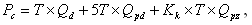 3.7. У разі виявлення залпового скиду забруднюючої речовини застосовується коефіцієнт кратності Kk = 20. 3.8. У разі відхилення показника рН від установлених меж від 0,5 до 1,5 одиниць включно застосовується Kk = 2; від 1,5 до 2 одиниць - Kk = 5; від 2 та більше одиниць -      Kk = 10.3.9. У разі перевищення відношення ХСК/БСК5 ≤ 2,5 коефіцієнт кратності визначають за формулою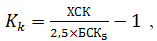 3.10. У разі скиду стічних вод з температурою вище ніж 40оС або скиду тільки мінеральних солей застосовується Kk = 2.3.11. У разі виявлення факту порушення інших загальних вимог (скид конденсату, дощового та дренажного стоку при роздільній системі каналізації, скид речовин, заборонених до скидання до системи централізованого водовідведення, тощо) застосовується Kk = 5.3.12. У разі виявлення Виконавцем під час контролю якості стічних вод, що скидають Споживачі, перевищення фактичної концентрації одного виду забруднення (Cf) понад установлену Правилами користування та місцевими правилами приймання допустимою концентрацією (ДК) коефіцієнт кратності (Кк) для розрахунку плати за скид понаднормативних забруднень визначають за формулою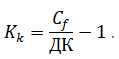 Коефіцієнт кратності при перевищенні ДК однієї речовини не може перевищувати 5, крім випадків, передбачених пунктами 3.7, 3.8 цього розділу.3.13. Якщо Виконавцем встановлено факт скиду Споживачем токсичних або радіоактивних забруднень, приймання яких до системи централізованого водовідведення Виконавця не було обумовлено договором, коефіцієнт кратності Кк = 5. 3.14. Якщо Виконавцем встановлено факт одночасного скиду до системи централізованого водовідведення кількох забруднень у концентраціях, що перевищують ДК, коефіцієнт кратності Kk визначають за формулою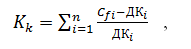 Загальний коефіцієнт кратності з урахуванням перевищення допустимої концентрації кількох речовин та інших порушень не може бути більше ніж 10. Якщо за розрахунком Kk більше ніж 10, приймають Kk = 10, крім випадків, передбачених пунктом 3.7 цього розділу.3.15. Плата за скид Споживачем стічних вод із перевищенням ДК забруднюючих речовин, що встановлено аналізом контрольної проби та підтверджено актом, стягується за період від попереднього відбору контрольної проби, проведеного Виконавцем, до дати зафіксованого порушення, але не більше дев’яноста днів. Підвищена плата стягується за весь обсяг стічних вод, скинутих Споживачем за цей період з певного об’єкта.	3.16. При необхідності заміни зруйнованих мереж і споруд каналізації внаслідок агресивного впливу стічних вод Споживачів кошторисну вартість цих робіт (загальні капітальні вкладення) Кзаг розподіляють між Споживачами, які скидали стічні води з порушенням цих Правил і з вини яких сталося їх руйнування, згідно з формулою Кі=   Qi  x  Ші   Кзаг ,Sni=1Qi x Ші	де Кі - відшкодування заподіяних збитків і-м Споживачем на відновлення зруйнованих мереж і споруд, тис.грн.; 	Qі - середньодобова витрата стічних вод, які скидає і-тий Споживач, куб.м/добу; 	Ші - сума платежів за скид понаднормативних забруднень з агресивними властивостями, стягнута Виконавцем за останні три роки з і-го Споживача, тис.грн. 3.17. У разі засмічення каналізаційних мереж забрудненнями стічних вод Споживача (жирами, осадами, грубодисперсними зависями), які призводять до обмеження пропускної спроможності каналізаційної мережі Виконавця, Споживачі відшкодовують витрати, які повинні бути документально підтверджені Виконавцем, на проведення робіт з відновлення пропускної спроможності трубопроводів та колекторів.3.18.  За неможливості утилізації осадів та мулів через підвищений вміст важких металів, токсичних речовин тощо та необхідності розміщення осадів і мулів на спеціальних полігонах захоронення кошторисна вартість цих робіт (разом з екологічним податком) розподіляється між Споживачами, які винні у забрудненні токсичними речовинами осадів та мулів. Розрахунок кошторисної вартості цих робіт для конкретного Споживача виконується за формулою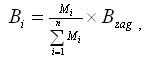 Участь Споживачів у роботах з розміщення цих осадів визначається цим пунктом Правил.4. Порядок стягнення плати за скид стічних водСпоживачів у систему каналізаційних мереж 4.1. Плата за скид стічних вод Споживачів у систему каналізації Виконавця  вноситься Споживачем згідно з розрахунками Виконавця та виставленими ними рахунками на розрахункові рахунки Виконавця у порядку та в терміни, передбачені договором. У разі прострочення платежів з Споживачів стягується пеня згідно з умовами договору. 4.2. Плата за скид понаднормативних забруднень розподіляється таким чином:20  відсотків перераховуються Виконавцем до міського цільового фонду з охорони навколишнього природного середовища;80 відсотків перераховується Виконавцю і використовуються ним на відшкодування збитків Виконавця, викликаних цими скидами, на ремонт і поліпшення експлуатації каналізаційної мережі та очисних споруд, а також на розвиток каналізаційного господарства. 5. Визначення величини плати за розміщення осадів5.1. За розміщення осадів та мулів (відходів), що утворюються на локальних очисних спорудах каналізації, на спеціально обладнаних спорудах для їхньої подальшої обробки (мулові площадки, мулові пруди, осадонакопичувачі, компостні площадки, піскові площадки тощо), які знаходяться на балансі Споживачів, екологічний податок не стягується за умови наявності погодженого з територіальними органами Мінприроди перспективного плану заходів щодо їх подальшої утилізації або знешкодження. 5.2. При використанні осадів як органічних добрив на сільськогосподарських та лісогосподарських угіддях (при відповідності їх якості технічним умовам, затвердженим у встановленому порядку), добавок при виробництві будівельних матеріалів, у шляховому будівництві та інших галузях народного господарства екологічний податок за використаний об’єм осадів не стягується. 5.3. За неможливості використання осадів та мулів у сільському господарстві (підвищений вміст важких металів, токсичних речовин тощо) і необхідності їх розміщення на спеціальних полігонах кошторисна вартість цих робіт (разом із екологічним податком) розподіляється серед Споживачів, які  винні  в забрудненні токсичними речовинами осадів та мулів. Розрахунок вартості цих робіт для конкретного Споживача виконується за формулою: Ві =      Пі           Взаг    ,Sni=1Піде Ві - частка вартості робіт з розміщення осадів і мулів, яка має бути відшкодована              і-м Споживачем; Взаг- загальна кошторисна вартість робіт з розміщення осадів і мулів, тис. грн.; Пі- скиди забруднюючих речовин, які не піддаються біологічному розкладу, і-тим Споживачем за період накопичення осадів, т;Sns=1Пi - сумарні скиди забруднюючих речовин, які не  піддаються біологічному розкладу, усіма Споживачами за період накопичення осадів, т. 6. Відповідальність і заходи впливу за порушення Правил	6.1. Відповідальність Виконавця та Споживачів, які користуються послугами відомчої та міської каналізації, визначається актами чинного законодавства та умовами договорів. 	6.2. У разі стягнення з Виконавця органами Міндовкілля збору за понадлімітні обсяги скидів згідно з пунктом 3 розділу V Правил приймання вод до систем централізованого водовідведення або відшкодування збитків, заподіяних унаслідок порушення природоохоронного законодавства Виконавець може пред’являти регресний позов на всю суму збитків Споживачам, з вини яких це сталося. 	6.3. Розрахунок участі Споживача у відновленні зруйнованих мереж  і споруд каналізації виконує Виконавець. Якщо Споживач відмовляється від участі в цих роботах, Виконавець застосовує до нього заходи, передбачені договором. 	6.4. При засміченні каналізаційних мереж забрудненнями Споживачів (жирами, осадами, грубо дисперсними зависями), які призводять до обмеження пропускної спроможності каналізаційних мереж, Споживачі зобов’язані встановити спеціальні пристрої та відшкодовують витрати на проведення робіт з відновлення пропускної спроможності трубопроводів та колекторів з притягненням їх сил та засобів. 7. Загальні вимоги до складу та властивостей стічних вод,які скидають у відомчу та міську каналізаційну мережу	7.1. До системи каналізації міста Южноукраїнська приймаються стічні води Споживачів, які не порушують роботу каналізаційних мереж та споруд, забезпечують безпеку їх експлуатації та можуть бути знешкоджені разом із стічними водами відповідно до вимог і нормативів Правил охорони поверхневих вод. 	7.2. Стічні води, які підлягають прийманню до відомчої та міської каналізаційної мережі, не повинні:	містити горючі домішки і розчинені газоподібні речовини, здатні утворювати вибухонебезпечні суміші;	містити речовини, які здатні засмічувати труби, колодязі, решітки або відкладатися на їх поверхнях (сміття, ґрунт, абразивні порошки та інші грубодисперсні зависі, гіпс, вапно, пісок, металеву та пластмасову стружку, жири, смоли, мазут, пивну дробину, хлібні дріжджі та інше), в тому числі нафтопродукти;	містити тільки неорганічні речовини або речовини, які не піддаються біологічній деструкції;	містити речовини, для яких не встановлено ГДК для води водойм або токсичних речовин, що перешкоджають біологічній очистці стічних вод, а також речовин, для визначення яких не розроблено методи аналітичного контролю;	містити небезпечні бактеріальні, вірусні, токсичні та радіоактивні забруднення;	містити біологічно жорсткі синтетичні поверхнево-активні речовини (далі - СПАР), які важко руйнуються (з концентрацією більше 4 мг/дм3);	мати температуру вище плюс 40 град. С ;	мати pH нижче 6,5 або вище 9,0;	створювати умови для заподіяння шкоди здоров’ю персоналу, що обслуговує системи централізованого водовідведення;	унеможливлювати утилізацію осадів стічних вод із застосуванням методів, безпечних для навколишнього середовища;	містити забруднюючі речовини з перевищенням допустимих концентрацій, вказаних в додатку 2. 	7.3. Забороняється скидати до системи централізованого водовідведення без попереднього знешкодження та знезараження на локальних очисних спорудах з обов’язковою утилізацією або захороненням утворених осадів стічні води, що містять забруднюючі речовини, визначені у переліку забруднюючих речовин, що заборонені до скидання до системи централізованого водовідведення згідно з додатком 3 до цих Правил. 	7.4. Забороняється скидання стічних вод від атмосферних опадів до систем централізованого водовідведення при наявності відокремленої системи централізованого зливового водовідведення.	7.5. Стічні води Споживачів, що скидаються асенізаційним транспортом у зливні колодязі, повинні відповідати вимогам цих Правил. 	7.6. Якщо кількість і склад стічних вод Споживача значно змінюються протягом доби та перевищує допущені до скиду концентрації забруднюючих речовин, на підприємствах повинні встановлювати спеціальні ємності - усереднювачі та пристрої, які забезпечують рівномірний протягом доби скид стічних вод. 8. Визначення граничнодопустимих концентрацій забруднюючих речовин у стічних водах підприємств	8.1. ГДК забруднюючих речовин у стічних водах Споживачів визначають, виходячи з таких умов:	ГДК забруднюючої речовини в каналізаційній мережі (на випуску Споживача);	ГДК забруднюючої речовини в спорудах біологічної очистки (на вході в ці споруди);	величини лімітів на скид забруднюючих речовин у водойму,  які встановлені Виконавцем органами Міндовкілля України в дозволах на спеціальне водокористування;	допустимого вмісту важких металів в осадах стічних вод, що використовуватимуться як органічні добрива (згідно з пунктом 7.2 цих Правил).	З цих чотирьох величин найменша встановлюється як ГДК.	Розрахунок ГДК забруднюючих речовин у стічних водах Споживачів проводять для кожної з очисних споруд каналізації, що є в населеному пункті,  чи для кожного з колекторів, які відводять стічні води до цих очисних споруд. 	8.2. При визначенні ГДК забруднюючої речовини в стічних  водах за ГДК в каналізаційній мережі ГДК приймають за даними Додатка 2 до цих Правил. 	8.3. При визначенні ГДК забруднюючої речовини в стічних водах за ГДК в спорудах  біологічної очистки розрахунок виконується за формулою 
ГДКі = Сі-Сі гп    + Сі гп, г/куб.м,				       Σ Qп 
	де Сі-  ГДК забруднюючої речовини в аеротенку, г/куб.м(приймається за даними Додатка 2 до цих  Правил  або  за  проектом міських очисних споруд);	Q - середньодобова витрата стічних вод на вході на очисні споруди, куб.м/добу;	S Qп - середньодобова витрата стічних вод Споживачів, які можуть містити це забруднення, куб.м/добу; 	Сі гп- концентрація забруднюючої речовини в господарсько-побутових стічних водах, г/куб.м. Приймається за фактичними середніми даними експлуатаційних служб Виконавця. 9. Порядок укладання договорів про скид стічних вод у систему каналізації	9.1. Підключення нових Споживачів до системи каналізації дозволяється лише за наявності проекту приєднання до мереж каналізації, розробленого у відповідності до чинних норм проектування та узгодженого з Виконавцем у встановленому порядку відповідно до Правил користування системами комунального водопостачання та водовідведення в населених пунктах України, затверджених наказом Міністерства з питань житлово-комунального господарства України від 27.06.2008 №190 та зареєстрованих Мін’юстом України 07.10.2008 №936/15627 (зі змінами від 27.03.2012, 24.10.2012 та 19.04.2021), та укладеного договору на послуги з централізованого водовідведення. 	 Приймання стічних вод Споживачів у систему каналізації здійснюється відповідно до договору, який укладаються на підставі виданих Виконавцем Споживачу Технічних умов.	9.2. Споживачі, які приєднані до системи каналізації, для укладання договору на централізоване водовідведення не менше ніж за місяць до початку скиду стічних вод подають Виконавцю:	- лист-заявку на укладення договору на  централізоване водопостачання із зазначенням  обсягів стічних вод;	- установчі документи Споживача (витяг з ЄДР про реєстрацію речових прав на нерухоме майно та/або свідоцтво про право на власність або договір купівлі, оренди об’єкту господарювання, Статут підприємства, виписка, витяг  з ЄДРПОУ).  	При укладанні договору можуть бути передбачені додаткові вимоги, які враховують місцеві особливості. 	9.3. Істотними умовами договору на централізоване водовідведення є:	обсяги та режим скиду стічних вод;               порядок розрахунків за  послуги з  централізованого водовідведення;	ГДК забруднюючих речовин у  стічних  водах,  що   скидаються Споживачем;	Розмір та порядок плати за скид стічних вод з понаднормативними забрудненнями (з перевищенням ГДК забруднюючих речовин) – визначається Правилами приймання стічних вод до системи централізованого водовідведення та Порядком визначення розміру плати, що справляється за понаднормові скиди стічних вод до системи централізованого водовідведення, затвердженими наказом Міністерства регіонального розвитку, будівництва та житлово-комунального господарства України від 01.12.2017 №316; 	права та обов’язки сторін договору;	відповідальність сторін договору.	За згодою сторін договору в ньому можуть бути зазначені інші істотні умови. 	9.4. Підставами для відмови в укладенні договору на централізоване водовідведення Споживачів в систему каналізації є:	забруднення стічних вод речовинами, скид яких у каналізаційні мережі заборонений розділом 7 цих Правил;	значне перевищення ГДК забруднюючих речовин у стічних водах, які  призведуть до порушення технологічних процесів очищення стічних вод;	перевантаження (вичерпання пропускної спроможності) каналізаційної мережі або очисних споруд. 	9.5. Якщо Споживач не може забезпечити виконання Правил за деякими показниками, він звертається до Виконавця з обґрунтованим проханням про приймання таких стічних вод з доданням графіка заходів доведення якості та режиму їх скиду до вимог Правил.	Виконавець розглядає ці обґрунтування у 15-денний строк і може прийняти рішення про укладення договору про приймання наднормативно забруднених стічних вод, установивши для цього Споживача плату за скид понаднормативних забруднень згідно з Правилами приймання стічних вод до системи централізованого водовідведення та Порядком визначення розміру плати, що справляється за понаднормові скиди стічних вод до системи централізованого водовідведення, затвердженими наказом Міністерства регіонального розвитку, будівництва та житлово-комунального господарства України від 01.12.2017 №316.	9.6. Договір на  централізоване водовідведення розробляє Виконавець у 30-денний строк з моменту подачі Споживачем листа-заявки та  документів, необхідних для укладення договору та формує договір з урахуванням особливостей, відповідно до чинного законодавства України, і передає Споживачу на підпис два примірники договору .		9.7. У 20-денний строк Споживач зобов’язаний підписати договір та один примірник договору повернути Виконавцю.              Договір набирає чинності після досягнення домовленості з усіх його істотних умов та підписання сторонами, якщо в договорі не передбачено іншого терміну. 	9.8. Усі майнові спори стосовно договору розв’язуються згідно з чинним законодавством України. 10. Порядок контролю за скидом стічних воду систему каналізаційних мереж	10.1. Споживачі зобов’язані здійснювати контроль за кількістю та якістю стічних вод, які вони скидають до системи міської каналізації. Перелік забруднень, на наявність яких робиться аналіз, та періодичність контролю встановлюються Виконавцем.	За наявності локальних очисних споруд Споживачі повинні здійснювати кількісний та якісний контроль стічних вод, що надходять, очищених стічних вод та враховувати об’єми видалених із стічних вод осадів. На вивіз та утилізацію осадів повинні бути оформлені відповідні документи (акти, накладні, рахунки), які зберігаються у Споживача не менше трьох років.	Місця та періодичність відбору проб Споживачі  мають бути погоджені з Виконавцем, а методики проведення аналізів - з органами державного нагляду (органами Міністерства охорони здоров’я та Міндовкілля України).	Споживачі згідно з постановою Кабінету Міністрів України від  30 березня 1998 р. № 391 "Про затвердження Положення про державну систему моніторингу довкілля" (редакція від 08.09.2021) зобов’язані збирати і безстроково зберігати первинні дані з якості стічних вод, обробляти, узагальнювати та безплатно надавати додатково до форм  статистичної звітності дані спостережень та іншу інформацію на запит органів державної виконавчої влади.	Результати аналізів стічних вод і замірів їх витрат повинні фіксуватися у робочих журналах, які зберігаються у Споживача безстроково. Інформацію підписують  у Споживача керівник підприємства та особа, відповідальна за водовідведення. Керівник Підприємства несе відповідальність за достовірність інформації.	10.2. Споживачі зобов’язані мати та своєчасно оновлювати технічну документацію, яка характеризує стан систем водопостачання та водовідведення споживача, а саме відомості про системи водопостачання та водовідведення Споживача, характеристику їх технічних параметрів і фактичного стану, графічний матеріал (генеральний план (топографічний план)) з нанесеними мережами водопостачання і водовідведення та місцем розташування контрольного колодязя, нормативний розрахунок водоспоживання та водовідведення Споживача, технологічні креслення насосних станцій, план та схему локальних очисних споруд і наявність приладів обліку, відомості про категорії стічних вод Споживача (промислові, господарсько-побутові, поверхневі тощо), характеристику якості стічних вод, що скидаються до системи централізованого водовідведення, інші документи, визначені місцевими правилами приймання, крім тих, що мають дозвільний характер.10.3. Про всі випадки погіршення якості стічних вод, аварійних та залпових скидів шкідливих речовин, проведення аварійно-відновлювальних робіт Споживачі повинні негайно інформувати виконавця, територіальні відділення Міндовкілля та Держпродспоживслужби.	10.4. Споживачі, які скидають стічні води до відомчої або міської каналізації, повинні забезпечити можливість проведення Виконавцем у будь-який час доби контролю за скидом стічних вод, включаючи надання необхідних відомостей та експлуатаційного персоналу. Порядок та періодичність відбору контрольних проб визначається згідно з Регламентом контролю за скиданням каналізаційних стоків, затвердженого ВП ПАЕС.  Для підприємств Споживачів, які мають стабільний склад стічних вод, що підтверджується результатами спостереження впродовж ряду років, ВП ПАЕС може виконувати лабораторний контроль по скороченій схемі за окремими характерними показниками. 	10.5. Виконавець здійснює контроль за об’ємом та якістю стічних вод, що скидають Споживачі. Цю роботу організовує адміністрація Виконавця, яка розробляє інструктивні матеріали щодо контролю за стічними водами Споживачів, які затверджує керівник Виконавця. Адміністрація Виконавця повинна передбачити виділення відповідних трудових та матеріальних ресурсів, обладнання, транспортних засобів, виходячи з потреби контролю обсягів та якості стічних вод кожного Споживача не менше одного разу на три місяці. 	10.6. Для визначення вмісту забруднень у стічних водах Споживачів використовуються як дані лабораторії Виконавця, так і результати вибіркового контролю, виконаного лабораторіями місцевих органів Держспоживслужби, охорони навколишнього природного середовища або іншими лабораторіями, акредитованими у даній галузі акредитації. 	10.7. Під час проведення аналізу проб стічних вод, відібраних у Споживачів, використовують засоби вимірювальної техніки, повірені уповноваженими органами відповідно до вимог статті 17 Закону України «Про метрологію та метрологічну діяльність». 	10.8. З метою контролю якості стічних вод Споживачів, Виконавець здійснює відбір разових проб. Виявлені в цих пробах перевищення ГДК забруднюючих речовин у стічних водах є підставою для нарахування плати за скид понаднормативних забруднень. Відбір контрольних проб стічних вод Споживачів виконується уповноваженими  представниками Споживачів, що фіксується у спеціальному журналі або акті, який підписують як представники Виконавця, так і представник Підприємства-споживача.	У разі відмови представника Споживача поставити свій підпис у журналі або акті, представник Виконавця зазначає про це в журналі або акті. 	10.9. При відмові Споживача виділити відповідальну особу для відбору проб, зволіканні з допуском представника Виконавця на територію Споживача (більш ніж 30 хвилин після його прибуття) або створенні перешкод у відборі проб з боку представників Споживача, Виконавець виставляє Споживачу рахунок за понаднормативний скид забруднень з коефіцієнтом кратності Кк=5 за розрахунковий місяць, у якому було вчинене дане порушення. 	10.10. При виявленні перевищення ГДК забруднень, установлених договором  або цими Правилами, Виконавець після закінчення аналізу направляє Споживачу повідомлення про виявлене перевищення ГДК забруднень (листом або телефонограмою) у термін, визначений місцевими Правилами приймання, але не більше 15 днів. Протягом шестимісячного терміну після виявлення перевищення ГДК Виконавець, згідно з Господарським процесуальним кодексом України направляє Споживачу претензію, до якої додаються:	копія акта про відбір проби, 	копія результатів аналізу стічних вод, розрахунок  величини  додаткової  плати за скид стічних вод (передаються лише ті документи, що відсутні у Споживача).Начальник ЦВКГ та ТМ ВП ПАЕС ДП «НАЕК «Енергоатом»Керівник інспекції промислового водовідведення		      В.О. ЄмельяновЗаступник начальника ЦВКГ та ТМ з експлуатаціїВП ПАЕС ДП «НАЕК «Енергоатом»заступник керівника інспекції промисловоговодовідведення 						      В.М. ГлушкоГоловний інженер КП ТВКГ				      А.О. Семенов Перелік 
виробничих процесів, під час здійснення яких Споживач повинен мати локальні очисні споруди для попереднього очищення стічних вод перед їх скиданням до системи централізованого водовідведення та очищення стічних вод1. Целюлозно-паперове і картонне виробництво.2. Спиртове, дріжджове, кондитерське, крохмалепатокове, маслоробне виробництво, виробництво пива безалкогольного (включаючи солодове), переробка молока, риби, м’яса (включаючи скотобійні), фруктів і овочів.3. Вирощування худоби та птиці, шкіряна промисловість.4. Гальванічне виробництво.5. Виробництво будівельних матеріалів і конструкцій, скла та скловиробів, керамічних виробів.6. Обробка поверхонь, предметів чи продукції з використанням органічних розчинників.7. Виробничі процеси, під час яких використовуються або утворюються такі речовини:неемульговані жири, харчові відходи, нафтопродукти, кислоти і луги, а також їх розчини, іони важких металів, сполуки миш’яку і ртуті, вільний сірководень та вільні сульфід-іони, меркаптани, а також відновлені сірчані сполуки (сульфіти, тіосульфати, елементарна сірка), сірковуглець, ціановодень, ароматичні вуглеводні, органічні розчинники, летючі органічні сполуки (толуол, бензол, ацетон, метанол, бутанол, пропанол, їх ізомери і алкіл похідні), хлорорганічні сполуки, 2, 4, 6-трихлорфенол, дихлорметан, дихлоретан, пентахлорфенол, поліхлорбіфеніли (сума ПХБ) і поліхлортерфеніли (сума ПХТ), тетрахлоретилен, трихлоретилен, триетиламін, хлороформ (трихлорметан), тетрахлорметан, чотирихлористий вуглець, бензопірен, етилбензол (фенілетан), діоксини, синтетичні поверхнево активні речовини, що не піддаються біологічному окисненню, біологічно неокиснювані барвники натурального, штучного і синтетичного походження, біологічно резистентні пестициди, осідаючі мінеральні включення гідравлічною крупністю більше 2 мм/с, спливаючі речовини (включення) гравітаційною крупністю більше 20 мм/с, волокнисті включення, в тому числі пряжа, ворс, волосся, шерсть, пероактивний хлор більше 5 мг/дм-3, за винятком випадків введення на об’єкті водовідведення санітарного карантину, радіонукліди.Додаток 2						до міських Правил приймання						стічних вод від споживачів  						до системи централізованого                                    					               водовідведення міста 	                                						ЮжноукраїнськаГранично допустимі концентрації забруднюючих речовинв скиданнях стічних вод Споживачів і об’єктів промислової зони ВП ПАЕС, що надходять на очисні споруди господарсько-побутової каналізації міста ЮжноукраїнськаПримітка 1. Забруднюючі речовини в стічних водах Споживачів, які не увійшли до цього переліку, не повинні перевищувати допустимі концентрації, розраховані на основі гранично допустимої концентрації цих речовин у водоймі рибогосподарського користування.Температура впливає на процеси осадження суспензії, а також визначає швидкість біологічних процесів - основних в очищенні стічних вод.	Запах побутових стоків досить характерний і представляє суміш запаху фекалій і продуктів розкладання органічних речовин. Наявність запахів початкової стічної води обумовлюється також присутністю в ній розчинених газів, різних мінеральних солей і мікроорганізмів.Прозорість обумовлюється наявністю у воді різного роду механічних домішок, що знаходяться у зваженому стані: часток піску, глини, мулистих часток органічного походження. Прозорість змінюється протягом року, зростаючи в період дощів і доходячи до максимуму в період паводків.Велике значення для характеристики якості початкової стічної води має баланс азотистих речовин. Наявність амонійного азоту вказує на ступінь забрудненості стічної води фекальними водами. В стічних водах до їх очищення можна знайти лише дві форми - азот загальний і амонійний. Нітрити та нітрати з’являються в стічних водах лише після очистки цих вод в аеротенках. Наявність окислених форм є свідченням глибоко минулого процесу, так як нітрифікація амонійного азоту починається після окислення вуглецевмісних сполук, тобто після практично повного зниження БПК.Сухий залишок дає уявлення про загальні забруднення, за винятком тих речовин, які випаровуються при випаровуванні і сушці. Прожарювання сухого залишку дозволяє визначити зразкове співвідношення мінеральної та органічної частин забруднень.Фосфати - важливий показник, що характеризує присутність одного з біогенних елементів, необхідних для процесу біологічного очищення.Визначення хлоридів служить контролем постійного сольового фону стічної води, що змінюється під час біологічного очищення.ХПК і БПК є кисневими еквівалентами вмісту органічних речовин. Вони висловлюють не кількість органічної речовини, а кількість кисню, споживана на окислення цих речовин, хімічним шляхом ХПК і біологічним БПК.Особливу важливість для санітарної початкової стічної води має визначення колі-індексу, який коливається від 107 до 109, що свідчить про наявність хвороботворних бактерій.Якщо підприємство Споживача не може забезпечити виконання Правил за деякими показниками, але проводить роботи щодо досягнення встановлених нормативів, воно звертається в ВДОД ПЕУ з обґрунтованим проханням про прийом наднормативно забруднених стічних вод із зазначенням їх концентрацій і додатком графіка заходів щодо доведення якості та режиму їх скидів до вимог цих Правил.ВДОД ПЕУ розглядає подані матеріали у 15-денний термін і може прийняти рішення про укладення Договору із Споживачем про прийом наднормативно забруднених стічних вод за спеціальним тарифом, встановленим для цього Споживача.Перелік 
забруднюючих речовин, що заборонені до скидання до системи централізованого водовідведення1. Речовини, що здатні утворювати в системі централізованого водовідведення вибухонебезпечні, токсичні та (або) горючі гази, органічні розчинники, горючі і вибухонебезпечні речовини (нафта, бензин, гас, ацетон тощо) в концентраціях, що перевищують максимально допустимі концентрації забруднюючих речовин у стічних водах, дозволених до скидання в системи централізованого водовідведення, синтетичні і натуральні смоли, масла, лакофарбові матеріали та відходи, продукти і відходи нафтопереробки, органічного синтезу, мастильно-охолоджуючі рідини, вміст засобів і систем пожежогасіння (крім використання для гасіння загорянь).2. Розчини кислот з pH < 5,0 і лугів з pH > 10,0.3. Погано пахучі та інші леткі речовини в кількості, що призводить до забруднення атмосфери робочої зони в каналізаційних насосних станціях, в інших виробничих приміщеннях системи водовідведення Виконавця, на території очисних споруд, понад встановлені для атмосфери робочої зони гранично допустимі концентрації.4. Радіоактивні речовини понад гранично допустимий рівень безпечного вмісту в навколишньому середовищі, що затверджується центральним органом виконавчої влади, що забезпечує формування і реалізує державну політику у сфері охорони навколишнього природного середовища та екологічної безпеки, речовини, які не можуть бути затримані в технологічному процесі очищення стічних вод очисними спорудами Виконавця, що мають підвищену токсичність, здатність накопичуватися в організмі людини, що відзначаються віддаленими біологічними ефектами та (або) утворюють небезпечні речовини під час трансформації у воді і в організмах людини і тварин, у тому числі моно- і поліциклічні хлорорганічні, фосфорорганічні, азотоорганічні і сіркоорганічні речовини, біологічно жорсткі поверхнево активні речовини, отрутохімікати, сильнодіючі отруйні речовини в концентрації, що перевищує більше ніж у 4 рази мінімальну гранично допустиму концентрацію, що встановлена для цих речовин у воді водних об’єктів, медичні відходи класів Б, В, Г, епідеміологічно небезпечні бактеріальні та вірусні забруднення (за винятком речовин, скидання яких дозволено санітарно-епідеміологічними вимогами).5. Концентровані маткові розчини та кубові залишки, гальванічні розчини (електроліти) як вихідні, так і відпрацьовані, осади (шлами) локальних очисних споруд, осади відстійників, пасток, фільтрів, відходи очищення повітря (пилогазоочисного обладнання), осади станцій технічної водопідготовки, в тому числі котелень, теплоелектростанцій, іонообмінні смоли, активоване вугілля, концентровані розчини регенерації систем водопідготовки, концентрат, що утворюється під час роботи установок очищення води з використанням мембранних технологій (зокрема зворотного осмосу), хімічні реактиви та реагенти.6. Будь-які тверді відходи боєнь та переробки м’яса, канига, цільна кров, відходи обробки шкіри, відходи тваринництва та птахівництва, включаючи фекалії.7. Тверді побутові відходи, сміття, що збирається під час сухого прибирання приміщень, будівельні матеріали, відходи і сміття, відпрацьований ґрунт і транспортуючі розчини від підземних прохідницьких робіт, ґрунт, зола, шлак, окалина, вапно, цемент та інші в’яжучі речовини, стружка, скло, пилоподібні частки обробки металів, скла, каменю та інші мінеральні матеріали, рослинні залишки і відходи (листя, трава, деревинні відходи, плодоовочеві відходи тощо), за винятком попередньо гомогенізованих плодоовочевих відходів у побуті.8. Волокнисті матеріали (натуральні, штучні або синтетичні волокна, в тому числі волосся, вовна), тара, пакувальні матеріали та їх елементи, металева стружка, тирса, окалина, синтетичні матеріали (полімерні плівки, гранули, пилоподібні частинки, стружка тощо).9. Біомаса харчових, фармацевтичних виробництв та інших біотехнологічних процесів у разі концентрації, що перевищує вимоги до речовин за хімічним споживанням кисню, харчова продукція як придатна, так і неліквідна, сировина для її виробництва, сироватка сирна, барда спиртова і дріжджова, пивна хмільова дробина.10. Речовини з Переліку забруднюючих речовин для визначення хімічного стану масивів поверхневих і підземних вод та екологічного потенціалу штучного або істотно зміненого масиву поверхневих вод, затвердженого наказом Міністерства екології та природних ресурсів України від 06 лютого 2017 року № 45, зареєстрованого в Міністерстві юстиції України 20 лютого 2017 року за № 235/30103, які не увійшли до переліку речовин, що утворюються під час виробничих процесів, при здійсненні яких Споживач повинен мати локальні очисні споруди для попереднього очищення стічних вод перед їх скиданням до системи централізованого водовідведення та очищення стічних вод, та переліку речовин, які не піддаються біологічній деструкції.Якщо кількість і склад стічних вод підприємства Споживача значно змінюються протягом доби і перевищують допущені концентрації забруднюючих речовин, на підприємствах повинні встановлюватися спеціальні ємності-усреднителі і пристрої, які забезпечують рівномірний протягом доби скид стічних вод.Які зміни якісного або кількісного складу стічних вод повинні узгоджуватися підприємством Споживача з Виконавцем у місячний термін.Споживач несе відповідальність за кількісний і якісний склад стічних вод Субспоживач. У разі відмови Споживача відповідати за якість і кількість стічних вод Субспоживачам, останній повинен скласти окремий договір з Виконавцем на водопостачання та водовідведення.Відповідальність за якісні показники стічних вод орендарів нежитлових та виробничих приміщень несе Споживач-орендодавець.Вище перелічені вимоги є обов’язковими для всіх категорій Споживачів.Начальник ЦВКГ та ТМ ВП ПАЕС ДП «НАЕК «Енергоатом»Керівник інспекції промислового водовідведення		      В.О. ЄмельяновЗаступник начальника ЦВКГ та ТМ з експлуатації ВП ПАЕС ДП «НАЕК «Енергоатом»заступник керівника інспекції промисловоговодовідведення 						      В.М. ГлушкоГоловний інженер КП ТВКГ				      А.О. Семенов ЗАТВЕРДЖЕНОРішенням виконавчого комітетуЮжноукраїнської міської ради«____»_________2023 №ПосадаПідписДатаІ.П.Б.ЗГІ з загальностанційних об’єктів ВП ПАЕС ДП «НАЕК «Енергоатом»М.Д. ПронінНачальник управління житлово- комунального господарства Южноукраїнської міської радиВ.А. БожкоВ.о. директора КП ТВКГм. ЮжноукраїнськД.С. СудаковдеТ-тариф, встановлений за надання послуг централізованого водовідведення Споживачам, віднесеним до відповідної категорії, грн/м-3;Qd-об’єм скинутих Споживачем стічних вод у межах, обумовлених договором, м-3;Qpd-об’єм скинутих Споживачем стічних вод понад обсяги, обумовлені договором, м-3;Qpz-об’єм скинутих Споживачем стічних вод з понаднормативними забрудненнями, м-3;Kk-коефіцієнт кратності, який враховує рівень небезпеки скинутих забруднень для технологічних процесів очищення стічних вод та екологічного стану водойми.деХСК-хімічне споживання кисню;БСК5-біохімічне споживання кисню протягом п’яти діб.деCfi-фактична концентрація в стічних водах Споживача і-ої речовини;ДКі-допустима концентрація і-ої речовини.деВᵢ- частка вартості робіт з розміщення осадів і мулів, яка має бути відшкодована і-м Споживачем;Вᶻᵃᵍ - загальна кошторисна вартість робіт з розміщення осадів і мулів (тис. грн); Мᵢ - скиди забруднюючих речовин і-м Споживачем, що вимагають утилізації осадів тільки шляхом захоронення на спеціальних полігонах (т);∑ Мᵢ - сумарні скиди забруднюючих речовин, що вимагають утилізації осадів тільки шляхом захоронення на спеціальних полігонах (т).Додаток 1 до міських Правил приймання стічних вод від споживачів до системи централізованого водовідведення міста ЮжноукраїнськаПоказники якості стічних водПоказники якості стічних водОдиниця виміруМаксимально допустиме значення показника та (або) концентрація в пробі стічних вод12341Реакція середовища (pH)од.6,5 – 9,02Температура°Cвід +6 до +403БСК5мг/дм-3згідно з проектом КОС 
або не більше 200,04ХСКмг/дм-3500,05Завислі речовини та речовини, що спливаютьмг/дм-3300,06Азот (сума азоту органічного та амонійного)мг/дм-350,07Фосфатимг/дм-325,08Нафта та нафтопродуктимг/дм-310,09Хлориди (Cl-)мг/дм-3350,010Сульфати (SO4-2-)мг/дм-3400,011Сульфідимг/дм-31,512СПАР аніоннімг/дм-310,013Залізо (Fe)мг/дм-33,0Додаток 3 
до Правил приймання стічних вод 
від споживачів до системи централізованого водовідведення 
міста Южноукраїнська(пункт 7.3)